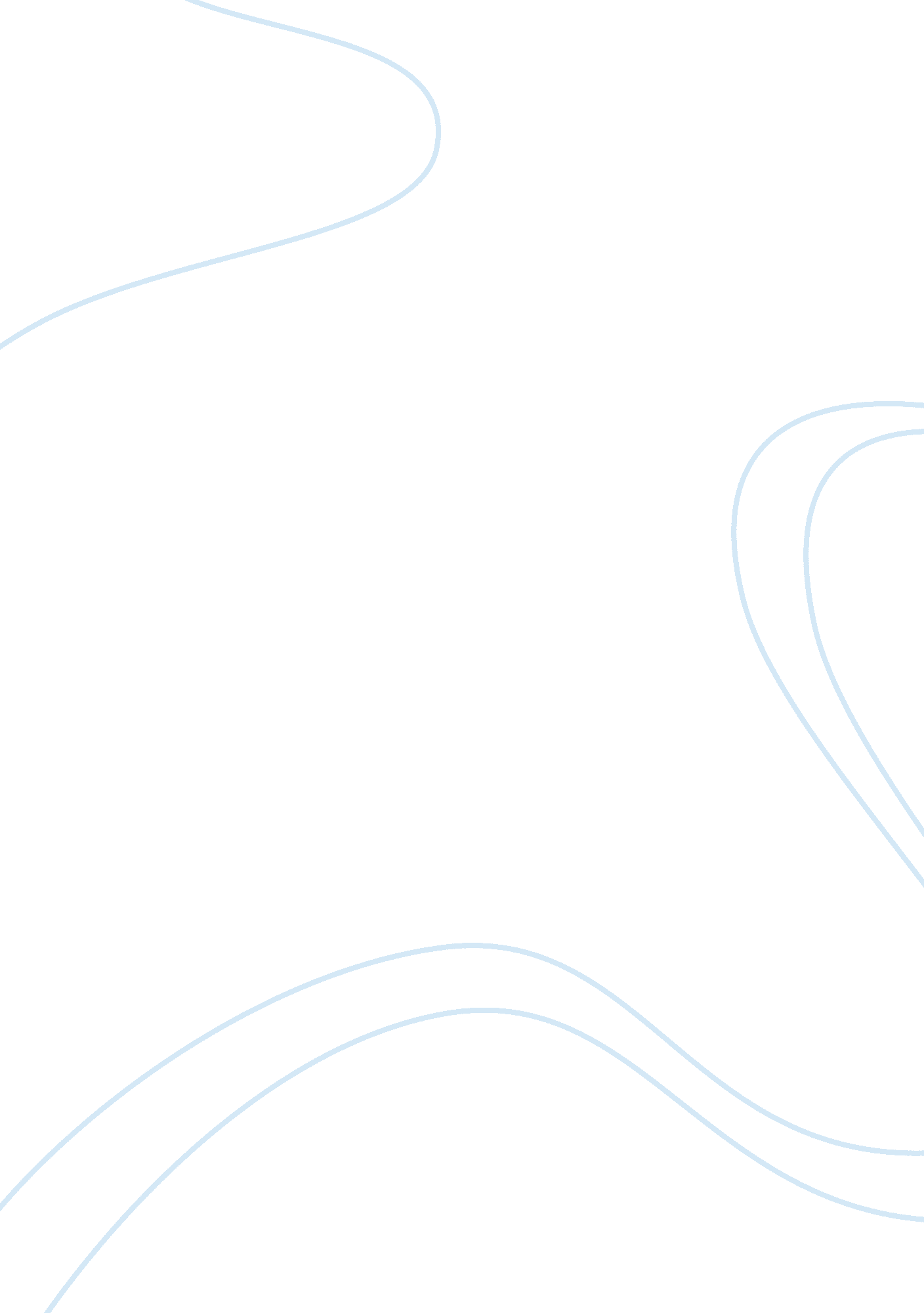 Torts; cybertorts; strict liability; products liability; consumer protection law ...Law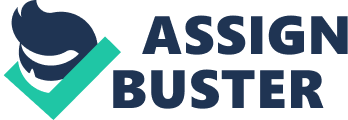 law Study of Trade Mark Law Introduction The enlistment of trademark laws as major prerequisites in the development of advanced protections provides a completely new spectrum in the area of globalized trademark development1. As per the trade based compositions, the ownership of property as well as the passage of advancing the procedural trademark rights, the situational analysis has encompassed total review of the major development strategies. This has been aided by the projected laws on the development of advocated procedural contexts. As per the aided rights, all trademark rights provide special eligibility standards as per the specific conformation of enforced procedures. This is in light with the mandates developed over a timeframe and these levels against the substantive compositions of the developed agreements. As such, the mandates developed as per the required rights exponentially give these coordinates the required protection. In view of the developing individual agreements, the global network itself has reinforced the required attributes by creating a virtual impression that summarily enriches the objectivity of the trademarks. The principle establishment of the required trade laws has independently enriched the efforts aimed at provided national based agreements. (ECT, 2009) 
Research works of WTO2 and the mergers that transform the entire system created uniformity in the system and this clearly ensured that better review mechanism remained in place to support enforceable laws and create the required impression as per the ideal rule of law. In view of the created laws, better management systems were evaluated and coordinated at all court based levels in order to ensure that proper projections remain tangible. The establishment of remotely controlled trademarks helped to manage the ideal list as per the correlated measures. The global network ensured that replacements within the national platform3 would clearly develop independent evaluation as required in all principled applications. This enacted situation also created total reliance on trademarks as well as interactive laws on active developmental conditions4. This further showed that actions based on continuous analysis of the aided quality initiatives equally allowed information to be shared through the required levels. The coverage as per the amended factors would flexible give the research initiatives new formation which is naturally developed basing on the domestication of the trademark laws. The certainty of the law has gained more popularity over a period of time and this according to the journal of trade is implanted on the law itself. This creates room for a transformable level of jurisdiction and several mainstream infringements would be greatly avoided at particular instances. This is hence developed to conform with the creation of a more affordable system of governance that is in itself significant to more affordable system of governance. The law development in Europe and other states have equally been created to meet pressing needs and optimize the resultant inputs. This multiple occurance has shown that outcomes related to litigations and other predictable laws would be pictured on the domestication of highly charged court systems. The jurisdictional levels grew through a number of processes and reached a new record which ensured that the level of interpretation was far more certain and it would equally support further improvements. The administrative developments as per the suit creation would enhance the process of making claims and this equally engages the businesses into a more subdued decision making process5. 
References 
Bentley, S. (2009). Intellectual Property Law. Oxford University Press, Third edition, Oxford, University Press 
Granmar C. (2010). Trade mark Paradoxes in European Brand Competition. Doctoral dissertation European University institute 
Cornish, L.(2010). Intellectual Property, Patents, Copyright, Trade marks and Allied Rights. 6th edition, London & Maxwell 
OECD,(2008). The Economic Impact of Counterfeiting and Piracy, OECD, p. 87. 
OECD, (2008). The Economic Impact of Counterfeiting and Piracy, OECD, p. 46 
Boyd, C. (2005). Point of View: Alpha-Numeric Brand Names” Journal of Advertising Research, 25 (5), p. 48, 
Communication from the Commission to the European Parliament. (2008). The Council and the European Economic and Social Committee, COM, 465/3 p. 7, 
ECT,(2009). Excluding domestic production and consumption. The Anti-Counterfeiting Trade Agreement Fact Sheet, European Commission Trade at p. 5, 
McCarthy, T. (2004). Dilution of a trademark: European and United States law compared Trademark Reporter. Vol. 94, p. 1163, 
Middlemiss S.(2009). The protection of marks with a reputation: Intel v CPM, Sweet & Maxwell, 31(6) at p. 326 